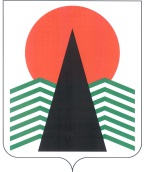 АДМИНИСТРАЦИЯ  НЕФТЕЮГАНСКОГО  РАЙОНАпостановлениег.НефтеюганскОб утверждении порядка оформления результатов мероприятий 
по контролю без взаимодействия с юридическими лицами, индивидуальными предпринимателями при пользовании недрами для целей разведки и добычи общераспространенных полезных ископаемых, а также строительства и эксплуатации подземных сооружений местного и регионального значения на территории муниципального образования Нефтеюганский районВ соответствии с частью 4 статьи 8.3 Федерального закона от 26.12.2008                          № 294-ФЗ «О защите прав юридических лиц и индивидуальных предпринимателей при осуществлении государственного контроля (надзора) и муниципального контроля»  п о с т а н о в л я ю:Утвердить Порядок оформления результатов мероприятий по контролю 
без взаимодействия с юридическими лицами, индивидуальными предпринимателями при пользовании недрами для целей разведки и добычи общераспространенных полезных ископаемых, а также строительства и эксплуатации подземных сооружений местного и регионального значения на территории муниципального образования Нефтеюганский район согласно приложению.Настоящее постановление подлежит размещению на официальном сайте органов местного самоуправления Нефтеюганского района.Контроль за выполнением постановления возложить на первого заместителя главы Нефтеюганского района С.А.Кудашкина.Глава района 					 		Г.В.ЛапковскаяПриложениек постановлению администрации Нефтеюганского районаот 21.06.2018 № 972-паПОРЯДОК оформления результатов мероприятий по контролю без взаимодействия 
с юридическими лицами, индивидуальными предпринимателями при пользовании недрами для целей разведки и добычи общераспространенных полезных ископаемых, а также строительства и эксплуатации подземных сооружений местного 
и регионального значения на территории муниципального образования 
Нефтеюганский район (далее – Порядок)1. Общие положенияНастоящий Порядок устанавливает требования к оформлению результатов мероприятий по муниципальному контролю без взаимодействия с юридическими лицами, индивидуальными предпринимателями при пользовании недрами для целей разведки и добычи общераспространенных полезных ископаемых, а также строительства и эксплуатации подземных сооружений местного и регионального значения на территории муниципального образования Нефтеюганский район  предусмотренных статьей 8.3 Федерального закона от 26.12.2008 № 294-ФЗ 
«О защите прав юридических лиц и индивидуальных предпринимателей при осуществлении государственного контроля (надзора) и муниципального контроля» (далее – Федеральный закон № 294-ФЗ).При осуществлении деятельности, указанной в пункте 1.1 Порядка, должностные лица органа муниципального контроля руководствуются Федеральным законом № 294-ФЗ, иными законами и подзаконными актами в указанной сфере, 
а также муниципальными правовыми актами в сфере недропользования.2. Оформление результатов мероприятияРезультаты мероприятия оформляются должностным лицом комитета 
по делам народов Севера, охраны окружающей среды и водных ресурсов администрации Нефтеюганского района (далее – Комитет) в виде акта о проведении мероприятия по форме согласно приложению к Порядку.В акте о проведении мероприятия по контролю без взаимодействия 
с юридическими лицами, индивидуальными предпринимателями (далее – акт) отражается порядок его проведения и фиксируются результаты проведенного мероприятия. Акт составляется не позднее одного рабочего дня, следующего за датой проведения мероприятия, должностным лицом Комитета в одном экземпляре.Акт должен содержать: указание на вид проведенного мероприятия; сведения о задании, на основании которого производится мероприятие; наименование вида муниципального контроля, в рамках которого проводится мероприятие; дату либо период проведения мероприятия, время его начала и окончания;сведения об участниках мероприятия; краткое описание действий должностного лица, участников мероприятия; информацию о данных, полученных при его проведении, в том числе результатов осмотров, обследований, исследований, измерений, наблюдений, сведения о технических средствах, при помощи которых производились технические измерения, а также фиксация результатов (хода проведения) мероприятий; сведения о приложениях к акту, а также пояснения, дополнения 
и замечания участников мероприятия.Схемы, таблицы, отражающие данные, полученные при применении средств технических измерений и фиксации, в том числе фототаблицы  и электронные носители информации, содержащие сведения, полученные при проведении мероприятия, являются приложением к акту. В случае выявления при проведении мероприятий по контролю нарушений обязательных требований, требований, установленных муниципальными правовыми актами, должностное лицо Комитета, по согласованию с председателем Комитета, 
в срок не позднее пяти рабочих дней принимает в пределах своей компетенции меры по пресечению выявленных нарушений.В срок не позднее трех рабочих дней со дня проведения мероприятия должностное лицо Комитета, направляет председателю Комитета, письменное мотивированное представление с информацией о выявленных нарушениях 
для принятия при необходимости решения о назначении внеплановой проверки юридического лица, индивидуального предпринимателя по основаниям, указанным 
в пункте 2 части 2 статьи 10 Федерального закона от 26.12.2008 № 294-ФЗ.В случае получения в ходе проведения мероприятий по контролю 
без взаимодействия с юридическими лицами, индивидуальными предпринимателями сведений о готовящихся нарушениях или признаках нарушения обязательных требований Комитет направляет юридическому лицу, индивидуальному предпринимателю предостережение о недопустимости нарушения обязательных требований.Приложение к Порядку оформления результатов мероприятий по контролю без взаимодействия с юридическими лицами, индивидуальными предпринимателями 
при пользовании недрами для целей разведки и добычи общераспространенных полезных ископаемых, а также строительства и эксплуатации подземных сооружений местного и регионального значения на территории муниципального образования Нефтеюганский районАкт № ______о проведении ______________________________________________________________                (наименование мероприятия по контролю без взаимодействия с юридическими лицами,    индивидуальными предпринимателями органом муниципального контроля)«____» __________ 20_____ г.Начато: _____ ч. ____ мин.Окончено: _____ ч. ____ мин.__________________________________________________________________________(наименование должности должностного лица, органа, осуществляющего муниципальный контроль)__________________________________________________________________________(фамилия, имя, отчество должностного лица)в  соответствии  со  ст. 8.3 Федерального  закона от 26.12.2008 № 294-ФЗ «О защите   прав   юридических   лиц  и  индивидуальных  предпринимателей  при осуществлении      государственного   контроля   (надзора) и муниципального контроля», на основании задания от "___" ____________ 20___ г., № ________,выданного__________________________________________________________________________       (наименование должности должностного лица, выдавшего задание)с участием ________________________________________________________________            (сведения об участниках мероприятия: Ф.И.О., должность и иные   необходимые данные)________________________________________________________________________________________________________________________________________________________________________________________________________________________________________________________________________________________________________осуществил  мероприятие  по  контролю, без  взаимодействия  с  юридическими лицами, индивидуальными предпринимателями, а именно: _______________________________________________________________________________________________(наименование мероприятия по контролю без взаимодействия с юридическими лицами, индивидуальными предпринимателями органом муниципального контроля)в рамках осуществления ____________________________________________________(вид муниципального контроля)__________________________________________________________________________В ходе проведения мероприятия установлено следующее:__________________________________________________________________________(описание хода проведения мероприятия, применения средств технических измерений, а также фиксации данных, полученных в результате проведения мероприятия)________________________________________________________________________________________________________________________________________________________________________________________________________________________________________________________________________________________________________________________________________________________________________________________________________________________________________________________________________________________________________________________________________________________________________________________________________________________________________________________________________________________________________________________________________________________________________________________________________________________________________________________________________________________________________________________________________________________________________________________________________________________________________________________________________________________________________________________________________________________________________________________________________________________________________________________________________________________________________________________________________________________________________________________________________________________________________________________________________________________________________________________________________________________________________________________________________________________________________________________________________________________________________________________________________________________________________________________________________________________________________________________________________________________________________________________________________________________________________________________________________________________________________________________________________________________________________________________________________________________Сведения о применении средств технических измерений и фиксации: _______________________________________________________________________________________________________________________________________________________________________________________________________________________________________________________________________________________________________________Сведения о заявлениях и дополнениях, поступивших от участников мероприятия:____________________________________________________________________________________________________________________________________________________________________________________________________________________________________________________________________________________________Участники мероприятия с актом ознакомлены путем  ____________________________       (указать способ ознакомления)Подписи участников:                            __________________________ (__________________)                            __________________________ (__________________)                            __________________________ (__________________)Подпись должностного лица, осуществившего мероприятие ____________________21.06.2018№ 972-па№ 972-па